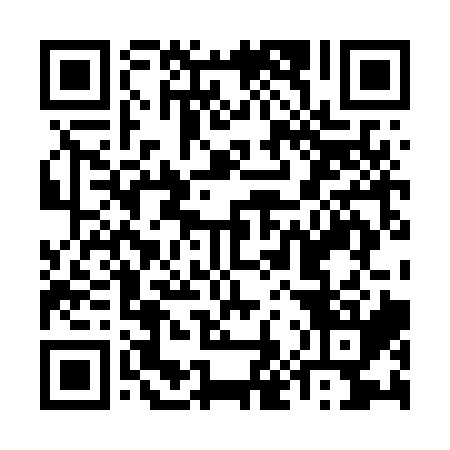 Ramadan times for Adin Gul Kili, PakistanMon 11 Mar 2024 - Wed 10 Apr 2024High Latitude Method: Angle Based RulePrayer Calculation Method: University of Islamic SciencesAsar Calculation Method: ShafiPrayer times provided by https://www.salahtimes.comDateDayFajrSuhurSunriseDhuhrAsrIftarMaghribIsha11Mon5:105:106:3212:273:496:226:227:4412Tue5:095:096:3112:263:496:236:237:4513Wed5:075:076:3012:263:506:236:237:4514Thu5:065:066:2812:263:506:246:247:4615Fri5:055:056:2712:263:506:256:257:4716Sat5:035:036:2612:253:516:266:267:4817Sun5:025:026:2412:253:516:266:267:4918Mon5:015:016:2312:253:516:276:277:4919Tue4:594:596:2212:243:516:286:287:5020Wed4:584:586:2012:243:526:296:297:5121Thu4:564:566:1912:243:526:296:297:5222Fri4:554:556:1812:243:526:306:307:5323Sat4:544:546:1612:233:526:316:317:5424Sun4:524:526:1512:233:526:316:317:5425Mon4:514:516:1412:233:536:326:327:5526Tue4:494:496:1212:223:536:336:337:5627Wed4:484:486:1112:223:536:346:347:5728Thu4:464:466:1012:223:536:346:347:5829Fri4:454:456:0812:213:536:356:357:5930Sat4:444:446:0712:213:536:366:367:5931Sun4:424:426:0612:213:536:366:368:001Mon4:414:416:0412:213:546:376:378:012Tue4:394:396:0312:203:546:386:388:023Wed4:384:386:0212:203:546:396:398:034Thu4:364:366:0112:203:546:396:398:045Fri4:354:355:5912:193:546:406:408:056Sat4:334:335:5812:193:546:416:418:067Sun4:324:325:5712:193:546:416:418:068Mon4:304:305:5512:193:546:426:428:079Tue4:294:295:5412:183:546:436:438:0810Wed4:284:285:5312:183:546:446:448:09